新书推荐中文书名：《纽约最后一个海盗》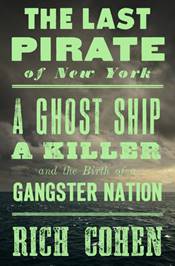 英文书名:THE LAST PIRATE OF NEW YORK:A Ghost Ship, a Killer, and the Birth of a Gangster Nation作者：Rich Cohen出版社：Spiegel &Grau 代理公司：ANA/WME/Vicky Wen页数：256页出版时间：2019年6月代理地区：中国大陆、台湾审读资料：电子稿类型：非虚构 内容简介：这是一个关于嗜血的黑帮传说的真实故事，曼哈顿的每一个码头都笼罩在对他的恐惧之中。英俊迷人的阿尔伯特·希克斯很早就在曼哈顿海港最危险的街区里的“五点”酒吧出名了。多年来，他一直在公众的视线之外活动，从一项犯罪到另一项犯罪。他在船上工作，睡在每晚五块钱的吊床上，在酒吧里喝酒，在那里斗鼠和斗熊是最好的娱乐项目。他的犯罪生涯在1860年达到了顶峰，当时他以化名在一艘捕牡蛎的单桅帆船上工作。他的计划是抢劫这艘船，然后逃走，消失在曼哈顿下城拥挤的街道上，就像他以前做过的一样。最终回到他那近视眼的爱尔兰移民妻子（她的家人拒绝认可他和他的妻子是他们家族中的一员）和他们年幼的儿子身边。但计划出了差错，有人发现那艘船倾覆在科尼岛雾蒙蒙的海峡中，船上空无一人。这次本该使他一生富足无忧的航行，成了他人生最后一次绝望的旅行。瑞奇·科恩一直对黑帮传奇非常着迷，他研究这个臭名昭著的黑帮人物，从其卑微的出身，到其横贯全球、纵酒欢乐的犯罪传奇，塑造了他无情的个性和恶劣的名声。每一次海盗在第14街停靠，他便是令曼哈顿下城闻风丧胆的恶魔化身。作者简介：瑞奇·科恩（Rich Cohen）是《纽约时报》畅销书《坚强的犹太人》（Tough Jews）《复仇者》（The Avengers）和《怪物》（Monsters）的作者，他还与杰瑞·温特劳（Jerry Weintraub）合著有《当我停止说话》（When I Stop Talking）和《你知道我已经死了》（You’ll Know I’m Dead）。他是HBO剧集《黑胶时代》（Vinyl）的联合编剧，《名利场》和《滚石杂志》的特约编辑。他为《纽约客》《大西洋月刊》《哈珀杂志》及其他杂志撰稿。科恩获得了五大湖图书奖、芝加哥公共图书馆21世纪奖，美国音乐协会认可的最佳音乐报道的泰勒奖。他的作品被收录进“美国最佳散文”和“美国最佳游记”。媒体评论：“里奇·科恩的《纽约最后一个海盗》是一部可读性很强的、关于秘密和谋杀的非小说。他捕捉到了19世纪中叶纽约这座城市人满为患的港口，到处都是狄更斯式的堕落，其中一些甚至充满光彩。科恩是纽约最好的说书人之一，《纽约最后一个海盗》与埃里克·拉森的《白城魔鬼》和纳撒尼尔·菲尔布里克的《海的中心》可谓是并驾齐驱。拿起这本书，你不会轻易将它放下。”----巴兹·比辛格，《星期五夜之灯》（Friday Night Lights）作者。“《纽约最后一个海盗》是一个绝对令人难以置信的真实故事。从开场那艘漂流在雾中满是鲜血的船、甲板上被割断的手指，到充满杀人犯和江湖骗子的纽约海港，这不是一本给胆小鬼看的书。瑞奇·科恩的调查很有说服力，他还原了19世纪的纽约那喧闹而又引人入胜的细节。那是历史的巅峰时期，充满了戏剧、犯罪、顽固的侦探、好奇的人物、烟雾缭绕的酒馆和黑暗的小路。我强烈推荐这本非凡的书。”----道格拉斯·普雷斯顿，《纽约时报》畅销书《丢失的猴神之城》（The Lost City of the Monkey God）作者。“《纽约最后一个海盗》是一个无比引人入胜的故事，记录了哥谭市第一个黑帮首领，也是最恶名昭著的杀人犯的生平故事。瑞奇·科恩是一位才华横溢的作家，也是一位出色的讲故事的人，他讲述一个令人战栗的真实故事，从谋杀到追捕，从法庭到绞架。这本书带你去到人性中最黑暗的地方，一旦你翻开这本书，它就会让你彻夜难眠。”----琳达·费尔斯坦，《亚历山大·库珀》系列犯罪小说作者“对于旧时纽约的一部绝佳记录，结合了技巧精妙的叙述与惊人刺激的冒险故事。”----伊恩·弗拉泽，《西伯利亚旅行》作者“凭借其睿智和博学的故事讲述，瑞奇·科恩的《纽约最后一个海盗》带领读者踏上了一段激动人心的叙事之旅，将一场可怕的19世纪谋杀转变为现代生活的机敏预兆。独特又令人信服。我喜欢书中的每一页。”----霍华德·布鲁姆，纽约时报畅销书《黑帮之地》（Gangland）和《美国闪电》（American Lightning）作者。“瑞奇·科恩有发现未知故事的诀窍，也有讲故事的天赋。凶残的阿尔伯特·希克斯的故事让人心烦意乱、惊讶、害怕，却特别具有诱惑力，换言之，这是这位优秀原创作家的完美素材。”----丹尼尔·奥克伦特，《守卫之门》（The Guarded Gate）作者谢谢您的阅读！请将回馈信息发至：文清 (Vicky Wen)安德鲁·纳伯格联合国际有限公司北京代表处北京市海淀区中关村大街甲59号中国人民大学文化大厦1705室，100872电 话：010-82504506传 真：010-82504200Email:  Vicky@nurnberg.com.cn网 址: http://www.nurnberg.com.cn新浪微博：http://weibo.com/nurnberg豆瓣小站：http://site.douban.com/110577/微信订阅号：安德鲁书讯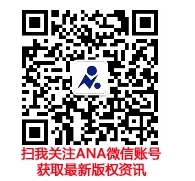 